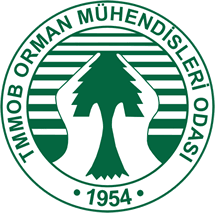 The Chamber of Forest Engineers of TurkeyA non-governmental organization"at the service of forests and those who feel forested".Member of the “Turkey National Biodiversity Coordination Board”Main Regulation of the Chamber of Forest Engineers (OMO)Official Gazette of the Republic of TurkeyDate: July 12, 2006Number: No. 26226https://www.resmigazete.gov.tr/eskiler/2006/07/20060712-11.htmIssued By the Union of Chambers of Turkish Engineers and ArchitectsMAIN REGULATION OF THE CHAMBER OF FOREST ENGINEERS OF THE UNION OF CHAMBERS OF TURKISH ENGINEERS AND ARCHITECTSChapter One-Purpose, Scope, Basis and DefinitionsGoalARTICLE 1 - (1) The purpose of this Regulation is to regulate the procedures, principles and management of the Chamber of Forest Engineers of the Union of Chambers of Turkish Engineers and Architects related to its the purposes, organization, and functioning.ScopeARTICLE 2 - (1) This Regulation covers the purpose, membership conditions, chamber bodies and duties of the Chamber of Forest Engineers of the Union of Chambers of Turkish Engineers and Architects.Basis ARTICLE 3 - (1) This Regulation has been prepared on the basis of Article 39 of the Law on the Union of Chambers of Turkish Engineers and Architects dated 27/1/1954 and numbered 6235.DefinitionsARTICLE 4 - (Amended: OG-10/9 / 2008-26993)(1) The definitions contained in this Regulation are used to describe the explanations. a) Wood Works Industrial Engineer: Engineers who have completed woodworking engineering department from higher education institutions providing education at least four years undergraduate level,b) Main Regulation: Main Regulation of the Union of Chambers of Turkish Engineers and Architects published in the Official Gazette dated 2/12/2002 and numbered 24954,c) Union (TMMOB): Union of Chambers of Turkish Engineers and Architects,ç) Law: The Union of Chambers of Turkish Engineers and Architects dated 27/1/1954 and numbered 6235,d) Chamber (OMO): Chamber of Forest Engineers of the Union of Chambers of Turkish Engineers and Architects e) Forest Engineer: Engineers who have completed the forest engineering department of the forest faculties providing at least four years of undergraduate education,f) Forest Industry Engineer: Engineers who have completed the forest engineering department of the forest faculties providing at least four years of undergraduate education,g) Branch: The branches of Chamber of Forest Engineers of the Union of Chambers of Turkish Engineers and Architects,ğ) (Amendment: OG-14/6 / 2012-28323) Representation: Representative of region, province and faculty of Chamber of Forest Engineers of the Union of Chambers of Turkish Engineers and Architectsh) Member: Members of Chamber of Forest Engineers of the Union of Chambers of Turkish Engineers and Architectsı) (Annex: OG-14/6 / 2012-28323) Faculty: Faculty of Forestry and Forest Industry Engineers graduated from Forestry Faculties and Higher Education institutions providing education and training at undergraduate levelChapter Two-Aims and Center of the ChamberCenterARTICLE 5 - (1) The Chamber of Forest Engineers of the Union of Chambers of Turkish Engineers and Architects is based in Ankara.The aims of the Chamber ARTICLE 6 - (Amended: OG-10/9 / 2008-26993)(1) The main objectives of the Chamber are:a) To make offers and assistance to official authorities and other related organizations in these matters by executing all kinds of technical and scientific studies in order to protection, expansion and operation of forests that have very important place in the national economy and in order to present the benefits of forests related to the water production, social, cultural and similar functions to the community, with the approach of forest ecosystem management, b) To examine all legislation, norms and regulations related to forestry, forestry industry and woodworking industry and to inform those concerned about the opinions and suggestions of the Chamber.c) To make research in the field of vocational services, to make technical and scientific investigations and to present the results of the evaluation to the benefits of the country, the public and its members to help the development of the forestry, forest industry and woodworking industry profession.ç) To organize technical congresses, seminars, symposiums, conferences and exhibitions related to the development and promotion of forestry, forest industry and woodworking industry professions, to participate in the activities of other organizations for this purpose,d) To give the necessary documents to the members according to their competencies in undertaking works related to the forestry, forest industry and woodworking industry professions, and to take initiatives in the presence of official authorities for the implementation of the necessary legislation,e) To register a member of the engineers mentioned in the article 4 of this Regulation, to provide solidarity among members, to take all necessary measures to protect the rights and powers of the members, honour and dignity of the profession, to follow the discipline and apply the necessary discipline against those who act bad manner to  the professionf) To disseminate innovations in the fields of forestry, forest industry and woodworking industry professions, to cooperate by establishing relations with domestic and foreign professional organizations for this purpose and to represent its members in the country and abroad,g) To make proposals by establishing relations with educational institutions in order to help the forest engineer, forest industry engineer and woodworking industrial engineer to be trained in the quality and quantity required by the development of the country, ğ) To determine the rules that the members must comply with in their professional work and to issue regulations to provide professional supervision,h) To make all kinds of professional and scientific publications,i) To protect the information related to the professional work of the members, to inform the public organizations by determining that they will perform expert services on the basis of this information,i) Identify and control the definition, registration and service principles of relevant offices and firms related to services related to forestry, forest industry and woodworking industry professions,j) To make proposals to the relevant institutions and organizations for the use of wood and non-wood products obtained from forest resources in accordance with the technical rules and for the benefit of the country and colleagues.k) (Annex: OG-14/6 / 2012-28323) With the line of  the Law No. 5531 on “Forest Engineering, Forest Industry Engineering and Woodworking Industrial Engineering”, to provide the education and accommodation place contribution within the scope determined by the Board of Directors and in the amount accepted by the General Assembly, to the Forest Engineer, Forest Industry Engineer and Wood Works Industrial Engineers who are going to make related  activities for gaining professional experience and to the successful students studying in higher education institutions providing undergraduate education and training for this professions.l) (Annex: OG-14/6 / 2012-28323) To organize seminars, summer schools and youth camps and to provide internship opportunities in order to contribute to the social, cultural and artistic needs and for the purpose of gaining professional experience in Law No. 5531, of member students having  training in forest engineering, forestry industrial engineering and woodworking industrial engineering  through student commissions,Chapter Three-MembershipFull MembershipARTICLE 7 - (1) The following conditions must be fulfilled for the full membership.a) (Amended: OG-14/6 / 2012-28323) Be nationals of the Republic of Turkey, to be graduated from forest engineering, forest industrial engineering and woodworking industrial engineering departments of higher education institutions providing education and training at undergraduate level in Turkey, or graduated from the above-mentioned schools and the equivalence of the diploma approved by the Council of Higher Education, to engage in professional activities related to forest engineer, forest industrial engineer and woodworking industrial engineers, in order to be able to use their professional rights and competencies, they must be a member of the Chamber, have a license and maintain their membership.b) The membership of the members who fulfil the military duty remains suspended during the military service. This does not eliminate other professional obligations and rights arising from the laws. They may be exempted from their membership fees during their military service provided that they give advance notice and document them on their return.c) Members who are abroad for longer than one year due to reasons other than the performance of the profession shall be registered on a voluntary basis for their period of stay abroad, provided that they notify their exits in writing in advance. These members, during this time, do not pay the membership fee. However, they must document the period of stay abroad.ç) Those whose membership is suspended in accordance with the sub-paragraphs (b) and (c) cannot take part in the bodies of the Chamber, cannot be a delegate in the General Assembly, and cannot benefit from the membership rights.d) Each member must keep his / her record at the authorized and responsible branch in the activity area where he / she works continuously.Temporary membershipARTICLE 8 - (1) Foreign professionals legally permissible to practice their profession in Turkey, are registered as temporary members of Chamber of Forest Engineers. Temporary membership is limited to the duration of the work permit.Honorary MembershipARTICLE 9 - (1) The individuals and legal entities who have work and assistance in accordance with the objectives of the Chamber in nationwide, can be given an honorary membership by the decision of the Board of Directors and submitted to the approval of the first General Assembly.Duties and responsibilities of the membersARTICLE 10 - (1) Each member registered in the Chamber must obey the following obligations.a) (Amendment: OG-10/9 / 2008-26993) Compliance with the provisions of Law No. 6235 on Union of Chambers of Turkish Engineers and Architects, Law No 3458 on Engineering and Architecture, Law No: 5531 on Forest Engineering, Forest Industry Engineering and Woodworking Industrial Engineering and other related  Laws, provisions of the Main  Regulation and this Regulation and other provisions of the Chamber,b) Compliance with professional ethics, behaviours and principles within the Chamber and the Union;c) Notice the legal address and changes to the Chamber within one month,ç) Accepting the request by the Chamber when it is referred to their arbitration, testimony and information, unless they have valid disability,d) Paying the membership fee of the Chamber determined by the General Assembly,Leaving membership and re-membershipARTICLE 11 - (Amended together with the title: OG-14/6 / 2012-28323) (1) Members who do not wish to maintain their professional effectiveness for any reason, who are members of the armed forces except for military service or who wish to leave the membership while working in a primary and permanent position in public institutions and organizations; they may leave the Chamber on condition that they notify the Board of Directors in writing, document them as necessary, return the Chamber ID and pay the full membership fees up to that date. The member who’s right to leave is not accepted has the right to appeal to the Chamber General Assembly. Members who have been removed or left out of membership shall be announced with Chamber’s periodical publications. (2) The status of the member who has been removed or left from the membership of the Chamber shall be examined upon re-application. If the result is positive, registration to the Chamber is done as a new member registration. The entry fee is charged twice as much as the entry for that year. However, a positive opinion of Chamber Honour Board is taken for the removed member.Student membership and student commission (Amended statement: OG-26/9 / 2014-29131)ARTICLE 12 - (Amended: OG-14/6 / 2012-28323) (1) Students who are studying in the departments of Forest Engineering, Forest Industry Engineering and Woodworking Industrial Engineering are registered with the status of a student. No membership fee is charged for student members. Student members do not have the right to vote, to elect and to be elected. (2) Student members carry out their activities by establishing a student commission. (3) Student membership and student (Amended expression: OG-26/9 / 2014-29131) commission shall be executed in accordance with the provisions of the directive prepared by the Board of Directors of the Chamber.Chapter Fourth- Chamber Organs, Duties and PowersChamber’s OrgansARTICLE 13 - (1) The bodies of the Chamber are as follows;a) Chamber General Assembly,b) Chamber Board of Directors,c) Chamber Board of Honour,ç) Chamber Board of Auditorsd) Chamber Advisory Board.General AssemblyARTICLE 14 - (1) The formation and operation of the General Assembly of the Chamber shall be based on the following principles.a) The General Assembly of the Chamber shall be composed of principle delegates and natural delegates.b) The principal delegates are the delegates to be elected at the rate of two percent of the number of the members of the Branch General Assembly, which are registered to the branches and whose membership is continuing. Fractions are considered as an upper integer.c) Beside the principle members of The Board of Directors, the Chamber Board  of Honour and the Board of Auditors of the Chamber (Annex: OG-14/6 / 2012-28323), elected members of the Chamber by the Union to the  Union General Assembly, High Honour and Supervisory Board are “natural members”. Natural delegates also vote as principle delegates.d) The rights and powers of delegation of the General Assembly shall be valid until the next Ordinary General Assembly.d) The General Assembly of the Chamber shall be held every two years at the place where the Chamber Center is located and at the date determined by the Board of Directors of the Chamber. The date of the General Assembly must be determined at weekend.e) The General Assembly of the Chamber shall convene with the majority of the delegates. If the majority cannot be achieved in the first meeting, the majority is not sought in the second meeting.Call to the General AssemblyARTICLE 15 - (1) The General Assembly of the Chamber shall be convened in accordance with the following principles:a) The Board of Directors shall forward to the chairman of the election board at least fifteen days prior to the General Assembly meeting, together with the letter stating three copies of the delegates who will attend the General Assembly meeting, the agenda, the place, the day and the time of the meeting, and the issues related to the second meeting to be held if the majority cannot be provided.b) The resignation letters of the principles and substitute delegates who are determined not to participate in the General Assembly meeting shall also be forwarded to the judge if required.c) After the necessary examination, the lists approved by the judge and the other issues related to the meeting shall be announced by hanging to the advertisements of the Chamber and the Union and for three days.ç) The applications for resignation from the principle and substitute delegation during the suspension shall be made through the Chamber center or directly to the judge. The list of principal delegates is concretized by the judge.d) Within three days after the completion of the legal process and the finalization of the list of delegates and the approval of the other issues related to the General Assembly, the Board of Directors of the Chamber announces to the delegates to the General Assembly gathered and this announcement publicised at a daily newspaper printed in Turkey.e) If it is understood that the General Assembly cannot be held on a regular basis, the Board of Directors of the Chamber may postpone the General Assembly only once before the meeting begins and not exceed two months. In this case the Board of Directors of the Chamber, determines the new date and location of General Assembly based on the approval of the judge, the meeting is announced to the delegates at least ten days before the deadline and publicised in a daily newspaper printed in Turkey.Opening and management of the General AssemblyARTICLE 16 - (1) The General Assembly meeting shall be opened by the President of the Board of Directors, or the Vice President, or a member appointed by the Board of Directors among them, upon the presence of the quorum of the General Assembly and with the presence of Union Observer. Following the opening, the Presidency Council is elected as the first item of the agenda. The Presidency Council consists of a president, a vice president and two writers. TMMOB General Assembly Regulation shall be applied in the management of the General Assembly sessions.Chamber's General Assembly agendaARTICLE 17 - (1) The General Assembly shall be prepared by the Board of Directors of the Chamber and work within the scope of agenda items to be announced at least fifteen days before the meeting. The Board of Directors shall comply with the following order for the agenda to be announced at the General Assembly meeting unless it takes a different decision:a) Opening on behalf of the Board of Directors and selection of the presidential board,b) Discussion of the report of the Board of Directors working report, financial report and supervisory board and validation of the Board of Directors,c) Discussing and deciding the new term budget,ç) (Abolished: RG-26/9 / 2014-29131)d) (Amendment: RG-14/6 / 2012-28323) Identify and announcement of  principle and substitute candidates for Chamber  Board of Directors, Chamber Honorary Board and Chamber Supervisory Board members and candidate members of the Union  Administration, Union Supervision and the Union  High Honorary Board.e) Elections.(2) Each delegate attending the meeting (Annex I: OG-14/6 / 2012-28323) may submit a written proposal to add or substitute a proposal to the agenda after the election of the presiding board. However, the right to decide on this subject is the General Assembly.Conditions for joining the General AssemblyARTICLE 18 - (1) It is obligatory to present the delegate card which is organized on the basis of finalized lists according to the Article 2 of the Law on Union of Turkish Engineers and Architects to participate in the General Assembly, to participate in the negotiations and to vote.Chamber General Assembly decision quorumARTICLE 19 - (1) The General Assembly shall take its decisions with the majority of those attending the voting. In case of equality of votes, the majority of votes cast by the President shall be deemed to have been satisfied. However, two-thirds of the respondents require a positive decision to make changes to this regulation.The minutes of the General AssemblyARTICLE 20 - (1) The meetings and decisions of the General Assembly shall be determined by a minute and signed by the members of the Presidential Board and a copy shall be submitted to the Board of Directors to be communicated to the Union.Interview procedure and votingARTICLE 21 - (1) In order to be in the General Assembly, to participate in the negotiations and to vote, it is obligatory to present the General Assembly entrance card and the Chamber ID card. In the case of voting only, picture ID cards issued by official organizations may also be used instead of the Chamber ID card. The General Assembly's entry card is required to be obtained following the signing of the finalized delegate lists prepared by the Board of the Directors of Chamber and approved by authorised judge. Extraordinary General AssemblyARTICLE 22 - (1) The General Assembly of the Chamber shall be called for an extraordinary meeting by the Board of Directors in the following cases:a) With a decision of two-thirds of the Board of Directors of the Chamber,b) In case the auditors deem it necessary for the account of the Chamber, and with the unanimous decision,c) One-fifth of the members registered in the Chamber shall apply to the Board of Directors of the Chamber, the decision of extraordinary general assembly is taken.(2) If any of the conditions specified in clauses (b) and (c) occur, The Board of Directors of the Chamber shall take a decision within one week from the date of application and determine the date of the General Assembly. The Extraordinary General Assembly shall convene within one month from the date of its decision.In such a case, the Extraordinary General Assembly shall convene by the Board of Directors of the Union in the event that the Board of Directors of the Chamber does not decide for any reason, or the Extraordinary General Assembly does not convene.Extraordinary General Assembly agendaARTICLE 23 - (1) The Extraordinary General Assembly Meeting shall be held as the Ordinary General Assembly. However, only the previously announced substances are discussed and resolved. In the Extraordinary General Assembly Meetings, no item can be added to the agenda and the provisions of Article 17 of this Regulation shall not apply.Duties and powers of the General AssemblyARTICLE 24 - (1) The main duties and powers of the General Assembly are:a) To take decisions only on matters concerning the Chamber from the purposes of the Union of Chambers of Turkish Engineers and Architects,b) To determine the working areas and principles for the development of the Chamber,c) To examine the Board of Directors' activity reports, to take a decision on their rights and to give directives to the Board of Directors for their work in the following period,ç) To examine the Chamber accounts, the balance sheet and the Board of Auditors' reports and to decide on their rights, to justify the Board of Directors,d) To examine the new period income and expense budgets, temporary and permanent salary of the Chambers and Branches to be brought by the Board of Directors; or confirm by changing,e) (Amendment: RG-26/9 / 2014-29131) To approve the attendance fee to  the members of the Chamber Board of Directors, Honorary Council, Auditors Council, Commission Branch Board of Directors, Representatives, the members of the committees established in the field of profession  by making the same or changes  and any other payments. To determine the wages of the General Secretary of the Chamber, the Professional Advisor, the Professional Coordinator and the Chamber staff to be appointed by the Board of Directors to conduct a full-day-based study in the positions determined by the General Assembly. In relation to occupational issues, to authorize the Chamber Board of Directors to determine the services to be purchased from the professional advisory service providers based on the job and the right to be done, to make an exemption and consultancy service contract with the consultants.f) (Amendment: RG-14/6 / 2012-28323) To review and approve the main regulations and other secondary regulations of the Chamber, proposed by the Board of Directors in order to carry out the chamber works, use the duties and powers given by the law, increase the professional development and efficiency of the members, and protect the dignity and interests. To authorize the Chamber of the Board of Directors, valid only in the specified period, Making or replacing regulations other than the Main Regulation of the Chamber, and to authorize the Chamber of the Board of Directors to put directly into effect with the general framework designated by the Law on Regulations to be published in the Official Gazette dated 24/5/1984 and numbered 3011. g) To choose the principle and substitute delegates for the Union General Assembly for the period of two years starting from the election time. These delegates should be at least ten years experiences at the profession. These delegates should not be less than three and more than a hundred and it should be 2% among the registered members of the Chamber.ğ) (Amendment: RG-10/9 / 2008-26993) To take decisions on the real estate to be acquired or sold by the chamber or to authorize the board of directors,h) (Amendment: RG-14/6 / 2012-28323) Establishing or closing a branch according to the principles stated in Article 50, determining the duty areas and centers of new branches and existing branches,i) (Amendment: RG-10/9 / 2008-26993) Three nominees for the Board of Directors of the Union, one for the Board of Auditors and a candidate for the High Honorary Board,i) To determine the principal and substitute members of the Board of Directors, the principal and substitute members of the Board of Auditors, to determine the principal and substitute members of Honorary Council of the Chamber,j) To carry out other works and operations required by law, standing rules, regulations of Union and Chamber,k) (Annex: RG-14/6 / 2012-28323) To determine the amount of training and accommodation contribution to be given to successful students studying in forest engineering, forestry industry engineer and woodworking industrial engineers and the higher education institutions graduated from these engineers. Formation of the Board of Directors of the ChamberARTICLE 25 - (1) The Board of Directors consists of seven permanent and seven alternate members elected by the General Assembly for two years.The distribution of tasksARTICLE 26 - (1) The Board of Directors shall elect a chairman, a vice-chairman, a member of a registrar (secretary general) and a treasurer during the first meeting to be held after the election by secret ballot.Gathering of the Board of Directors and quorum for decisionARTICLE 27 - (1) The Board of Directors convenes at least once a month and with absolute majority. If the Chairman, the President is absent, the Vice President shall be the chairman of the meetings.(2) (Amendment: RG-14/6 / 2012-28323) The Board of Directors shall submit its decisions by a simple majority of the attendants. In case of equality of votes, a majority vote shall be deemed on the vote side used by the president.Cancellation of the Member of the Board of DirectorsARTICLE 28 - (1) Any member of the Board of Directors who does not attend or will not be able attend the meetings for three months shall be deemed to have withdrawn and will be replaced by the next substitute.The distribution of tasks of the Board of DirectorsARTICLE 29 - (1) In case of the resignation of more than half of the Board of Directors, their places shall be filled with substitutes. However, in the first meeting to be held, the Board of Directors makes a re-division of duties.Lack of substitute membersARTICLE 30 - (1) In the event that there are no substitutes to be called for the vacant Board of Directors, the General Assembly of the Chamber shall be called for an extraordinary meeting by the President or the Vice-President or the Registrar or the Board of Directors of the Union.(2) Those elected again serve until the first Ordinary General Assembly meeting.Duties and powers of the Board of DirectorsARTICLE 31 - (1) The main duties and authorities of the Board of Directors are:a) To implement the decisions to be taken by the General Assembly, to carry out the chamber works according to the directives of the General Assembly,b) Supervising the members of the Chamber to use their rights and powers in accordance with the provisions of the TMMOB Law and this Regulation,c) To represent the Chamber through the President, or through the Vice Prisedent, or Register or if necessary, through the boards or persons to be elected from among the members,d) Conducting or allowing to conduct with somebody else research on the progress, promotion and development of the profession and submitting the reports related to them to the approval of the General Assembly,d) To take necessary measures to protect the professional honour and interest of the members of the Chamber and to make necessary initiatives and relations in this regard,e) (Amendment: RG-14/6 / 2012-28323) In order to the execution of the chamber works, the use of the duties and powers given to the law by the law, the professional development and effectiveness of the members, the protection of the dignity and interests, Preparing the Chamber Main Regulation and other regulations and submitting them to the Union General Assembly and the Union respectively. In accordance with the authority given by General Assembly to the Board of the Directors of the Chamber, to make and modify other regulations except this Main Regulation, implement new or changed regulations by the Board of Directors, putting into force the procedures stipulated by the Law numbered 3011 and the other in accordance with the internal procedures.f) (Amendment: RG-14/6 / 2012-28323) Preparing the expert lists and sending them to the relevant places, proposing candidates from the members to make appointments to the posts such as expert, arbitrator, jury member and consultant in special works on official and request basis,g) (Amendment: RG-14/6 / 2012-28323) To determine the principles to be followed in the professional relations of its members with the public institutions and organizations as well as with the real and private legal entities, and to supervise the implementation, to provide professional services with minimum wages and professional outputs. Determine the visa fees and ensure their implementation,ğ) (Amended: RG-14/6 / 2012-28323) To manage the real estate properties owned by the Chamber, rent them to the third parties, to obtain the  property within the framework of the powers to be given by the General Assembly, or to take decisions on the properties to be sold, to make any executions on the immovable. To open and operate social facilities such as local and guest houses in order to meet the needs of the economic enterprises in order to carry out activities in the field of occupational activities according to the Law on Forest Engineering, Forest Industry Engineering and Wood Works Industrial Engineering, dated 29/6/2006 and numbered 5531 for the benefit of the members.h) To prepare the work report, balance sheet, new period income and expense budgets for the submission to the General Assembly, to determine the temporary and permanent salary and to replicate them sufficiently to the number of members of the Chamber together with the Audit Committee Report and to distribute them to the members before the General Assembly meeting.ı) Calling the General Assembly of the Chamber to an extraordinary meeting, notifying the members of the meeting by determining the place of the meeting, the time and the agenda, completing all the necessary procedures for the meeting and taking all necessary measures to make the General Assembly meeting,i) To inform the relevant organizations about the General Assembly resolutions and the election results,j) To establish a relationship and to establish communication between the Chamber and the Union,k) To call the Board of Honour Committee to the meeting automatically if necessary or within ten days at the latest in case of application,l) To establish libraries and archives, to make professional publications, to provide documents, to publish documents, newspapers and so on to the benefit of members and other interested parties. To ensure that periodical of the Chamber broadcasts are published in the most useful and continuous manner, and to make publication indicating the names, addresses, duties and short biographies of the members.m) To make appointments to the General Secretariat of the Chamber and to other staff, if there is any, within the condition determined by the General Assembly of the Chamber, to change the place and duties of the personnel of the Chamber, to determine the promotion, personal rights and similar processes in accordance with the internal regulations.n) Establishing the necessary connections and relations with the foreign professional organizations in which the Chamber is a member, or a possible member or concerned with its expertise, sending delegates to participate in their congresses, making domestic congresses, informing the Board of Directors of the Union related these issues, and use the support both financially and morally.o) To establish specialization commissions consisting of members of the Chamber and with the exception of the members when necessary.ö) Opening branches if deemed necessary; to prepare and submit to the approval of the General Assembly; To appoint branch-forming members of the Board of Directors to carry out preparatory work for the establishment of a branch,p) (Amended: RG-14/6 / 2012-28323) Establishment of regional and / or provincial representative offices and faculty representative offices in case of necessity of chamber studies and in provinces where there are no branch centers.r) To select enough observers for the Branch General Assemblies and to enable the observer to attend the General Assembly meeting. If necessary, call for a joint meeting of Honour and Supervisory Boards to take decisions for the Extraordinary General Assembly of the Branch. In the event that the total number of members in the joint meeting of the Board of Directors, Honorary Board and the Board of Auditors takes a majority of 2/3 decisions, calling the General Assembly of the Branch to an extraordinary meeting.s) To apply professional supervision in the field of work.ş) (Annex: RG-26/9 / 2014-29131) In accordance with the purpose of the Chamber; conducting all kinds of activities aimed at creating public opinion, such as press conferences, press releases, press interviews,t) (Annex: RG-26/9 / 2014-29131) In accordance with the Law No: 5531, dated 29/6/2006 on Forestry Engineering, Forestry Industrial Engineering and Woodworking Industrial Engineering, for the members of the professions who are entitled to receive a certificate of professional qualification to determine the principles of the undertaking that they have to give to the Chamber only once when receiving the delivery in the Chamber or when the old license documents are issued with annual visas; professional and ethical rules that they must obey when using rights and powers related to the professional activity issues in Law No. 5531, To determine the principles and procedures to be followed in the subject of the professional output of the vocational visas and their participation in the compulsory vocational training, and professional membership license certificate,u) (Annex: RG-26/9 / 2014-29131) In order to ensure the development of the members of the chamber in the forestry, forestry industry and woodworking industry; organize training programmes in vocational basic education, preparing for self-employment, professional development and professional expertise,ü) (Annex: RG-26/9 / 2014-29131) To ensure the decisions of the Board of Directors written in a notarized decision book or pasting a copy of the decisions as a computer output after written in a computer, ensure the decisions and their annexes to be signed by the members, if necessary in the order of the decision file, in the order of number of date and decision number of the decision book to be taken by keeping as an attachment,Executive Board duties and powersARTICLE 32 - (1) Executive Committee, consists of President, Vice President and the Registrar, a Treasurer and, if applicable, the Secretary of the Chamber. The Executive Board is in charge of executing the Chamber affairs within the framework of the resolutions of the Board of Directors. The duties and powers of the Executive Board are determined by the Board of Directors at the beginning of the activity period.The duties of the President, Vice President and the TreasurerARTICLE 33 - (1) The President represents the chamber against the administrative and judicial authorities and the natural and legal persons. He/she ensures that the Chamber conducts its activities in accordance with the laws, the provisions of this Regulation and the resolutions of the General Assembly and the Board of Directors. Speaks in the name of the Chamber, makes a statement and publish a statement.(2)The Vice President shall exercise the powers of the President in the absence of the President and shall perform his duties.(3) The Treasurer shall ensure that the financial transactions of the Chamber are carried out by the provisions of the TMMOB and the Chambers Financial Affairs Regulation.Duties of the “Secretary-Registrar as the Member of the Board of DirectorsARTICLE 34 - (1) Registrar represents the Chamber in cases where the President and the Vice President is absent. The registrar fulfils the duties assigned by the General Assembly in accordance with the Board of Directors. The Registrar Member is the executive and spokesperson of the Board of Directors and his/her duties as follows:a) To carry out the chamber works in accordance with the decisions of the Board of Directors; to represent the Chamber in the absence of the President and the Vice President,b) To conduct and sign the correspondence on behalf of the Chamber,c) To perform the duty of the masterfulness for temporary and permanent personnel of the chamber,ç) To organize the working report and program draft of the Board of Directors to be submitted to the General Assembly; To make the budget and determine the required cadres by combining the budget proposals of the branches together with the Treasurer, and the work program drafts; prepare all necessary documents and submit them for the approval of the Board of Directors,d) Preparing the meeting agenda of the Board of Directors and ensuring the link between the branches.Duties of the Board of Directors Members who do not have an Fixed DutyARTICLE 35 - (Amended: OG-26/9 / 2014-29131)(1) The members of the Board of Directors who have not served in the executive board shall take part in professional practice, publication-promotion, media, social relations and vocational training. The detailed duties and powers of the members of the Board of Directors are determined in accordance with the decision taken by the Board of Directors.Establishment and operation of the Honorary Board of the ChamberARTICLE 36 - (1) The of Honorary Board of Chamber consists of five permanent and five alternate members elected by the General Assembly for two years.(2) Chamber Honorary Board members cannot take part in the Board of Directors, Branch Board of Directors and Chamber Supervisory Board. The members who will be nominated for the Honorary Board of the Chamber must not have been disciplined before.Meeting of Honorary BoardARTICLE 37 - (1) Upon the call to be made by the Board of Directors of the Chamber in case of one or more issues, the Honorary Board shall elect a Chairman from among its members in its first meeting until it is finalized.(2) One or more of the honorary members of the Board of Honour informs that they cannot come to the meeting with an apology, or if they do not comply with the call, the substitutes are called in order. These backups serve as the principal member in the meetings to be held until the issue of the meeting or the problems are resolved.Dismissal of Honorary Board MembershipARTICLE 38 - (1) Members who do not come to three separate calls and who do not apologize are deemed to have withdrawn and are replaced by the next substitute.Reasons of withdrawal of members of the Honorary BoardARTICLE 39 - (Amended: OG-26/9 / 2014-29131)(1) The reasons for the rejection and withdrawal of the members of the Honorary Board are the same as the reasons for the rejection and withdrawal of judges in the Law on Civil Procedure dated 12/1/2011 and numbered 6100.Working Mode of the Honorary BoardARTICLE 40 - (1) The Honorary Board shall act in accordance with the provisions of the Disciplinary Regulations of the Union of Chambers of Turkish Engineers and Architects published in the Official Gazette No. 24811 dated 10/7/2002. The Honorary Board convenes with the full number of members and takes decisions in the majority. If there is equality in the votes, the majority of votes shall be accepted with the line of the vote of the President.(2) The Honorary Board is obliged to review and conclude the issues sent to it within three months at the latest. In order for the Honorary Board to decide on the subject:a) Applied to the member's written defence to be decided,b) Listened to the witnesses indicated by the complainant when necessary and identified them with a record is required.(3) The Honorary Board has to select an expert board consisting of three persons and examine the matter in this board. In cases where a complainant is involved, if the parties cannot agree on the experts, this board elects the chairman himself.(4) The decisions of the Honorary Board shall be submitted to the Board of Directors of the Chamber together with the transaction file, to be applied together with the reasons, or to be submitted to the approval of the High Honour Board.(5) If the Board of Honour cannot decide within three months, it shall notify the Board of Directors of the Chamber together with the reasons for the notification of the concerned persons before the expiration of the deadline and explain to them when the decision shall be made.Expenses of the Honorary CommitteeARTICLE 41 - (1) Any expenses that the Honorary Board deems necessary to carry out the works assigned to it shall be paid by the Chamber. If the expert opinion is required by the Honorary Board to review the expert opinion, from the Chamber budget, if the expert examination is made on request, the request is paid by the requesters from the expert fee deposited in the Chamber's cash. According to the decision, it is determined by the board that the costs will be collected from whom.Duties and powers of the Honorary BoardARTICLE 42 - (1) The duties and powers of the Honorary Board of the Chamber are as follows:a) Deciding on the subjects reflected by the Board of Directors, both on an application and directly on the Board,b) To examine the status of members and delegates who do not participate in the meetings of the Chamber and Branch General Assemblies; to make the necessary action about those who do not have a valid excuse,c) To re-examine and decide on the decisions of the Honorary Board declined by the High Honorary Board,ç) To give opinion for the honorary membership of the Chamber.Disciplinary penaltiesARTICLE 43 - (1) The members of the professional who are affiliated with the Chamber shall be dealt with those who are seen in violation of this Law, from the members and from all the professions, in the works related to the profession, to the ones who have caused harm or not to obey by the agreements he has accepted, the following disciplinary penalties are implemented by the Board of Honour.a) Written notice,b) Nominal fine determined by Law,c) Heavy fines determined by law,ç) Temporary debarment from self-employed practice for fifteen days to six months,d) Exclude from being a member of the Chamber(2) The ranking contained in these penalties shall not be taken into consideration. However, according to the content and results of the event, one of these penalties is applied.(3) The fines given by the Honorary Board those stated in paragraphs (a) and (b) are final. Against the penalties referred to in paragraphs (c), (ç) and (d), the discipliner member may appeal to the High Honour Committee through the Board of Directors of the Chamber within 15 days from the date of notification of the decision. Additionally in order to apply these penalties, they must be approved by the High Honour Board.Implementation of penaltiesARTICLE 44 - (1) Those who are temporarily suspended from members or other professionals shall not engage in any professional activity during this period. These are reported to the TMMOB to be announced to the relevant organizations.(2) Those who are temporarily displaced from professional practice cannot apply their profession and cannot use signature to practice their profession. The penalties of those who act on the contrary are increased one fold.(3) The decision to exclude from the membership of the Chamber may only be applied to those who have lost their civil rights in accordance with the general provisions, or to those who are deemed to have a definite removal from a professional society.Formation and working of the Chamber Supervisory BoardARTICLE 45 - (1) The Chamber Auditing Board consists of three principal and three alternate members elected by the General Assembly for two years. In the quarterly audits, alternate members are invited instead of the principal member who cannot be found with any apology. The substitute member acts as the principal member until the audit period is finalized.(2) The Board of Turkish Engineers and Architects Chambers and Chambers Supervisory Board Regulation shall be applied under the supervision of the Board.(3) Decisions shall be taken by absolute majority. In order to carry out the activities of the Board, all expenses are covered from the Chamber budget.Duties of the Board of AuditorsARTICLE 46 - (1) The duties and powers of the Chamber Supervisory Board are as follows:a) By checking the accounts of the Chamber and all related transactions and the compliance of these accounts and transactions with the TMMOB and the Chambers Financial Affairs Regulation at least once every three months, giving the report to the Board of Directors in two copies in order to be kept in one's file and sent to the Board of Directors of the Association for other information,b) To prepare the report for the balance sheet, new year budget and personnel cadre prepared by the Board of Directors, to present to the General Assembly of the Chamber,c) To request the Board of Directors to call the General Assembly for an extraordinary meeting on the basis of the decision to be taken unanimously in the event of absolute necessity,ç) To request from the Board of Directors of the Chamber to convene an extraordinary meeting of the Branch General Assembly when it deems necessary and with the unanimous decision.Termination of Membership from   the Board of AuditorsARTICLE 47 - (1) The member of the Board of Auditors who declares that he / she cannot attend the meetings and / or inspections three times in a row is considered as withdrawn and the first substitute member is replaced. The members of the Supervisory Board participate in the General Assembly on the date of the General Assembly as a natural delegate.Chamber Advisory BoardARTICLE 48 - (1) (Amended: RG-14/6 / 2012-28323) Chamber Advisory Board; consists of The principle and alternate/substitute members of the Chamber who are working on the board of director, high honour and supervisory board of the TMMOB, The members of the Board of Directors, Honour and Supervisory Boards, the chairman of the board of directors and the two members to be determined by the Board of Directors, the regional, provincial and faculty representative of the Chamber determined by the Board of the Directors of the Chamber, the member of committee of  the research-development, science and technical, the Secretary General of the Chamber if he/she presence, the president or the secretary of the expertise committee.(2) The Chamber Advisory Board is invited by the Board of Directors to the meeting at least once during the study period. Chamber Advisory Board execute its works under the presidency of the President of the Chamber, or under the Vice President if the President is absent or under the presidency of the Registrar.Duties of the Chamber Advisory BoardARTICLE 49 - (1) The duties of the Chamber Advisory Board are as follows;a) To make suggestions and contribute to the realization of the objectives of the Article 6 of this Regulation,b) To review the work of the Chamber center, branches and representative offices, to make recommendations for the development of them,c) To develop tools, methods and techniques that can contribute to the creation and implementation of the chamber work program,ç) To make suggestions to improve the relations of the chamber with other professional organizations.CHAPTER FIVE - Branches and RepresentativesEstablishment of branchesARTICLE 50 - (Amended: OG-10/9 / 2008-26993)(1) With the proposal of the Board of Directors of the Chamber and the decision of the General Assembly, new branches can be opened by specifying the provinces that are in the establishment center and the field of duty. The number of members registered in the Chamber, the density of professional studies, geographical location, communication and transportation status, and the income-expenditure situation are taken into consideration in the establishment of the branches. The provinces that can contribute to the widespread and efficient execution of the chamber works are selected. In the same way, necessary adjustments can be made in the fields of duty of the existing branches.  The established branches can be closed by the proposal of the Board of Directors and by the votes of 2/3 of the General Assembly. Branches do not have legal personality, cannot acquire immovable property.(2) For the branches to be opened by the General Assembly, the Board of Directors shall appoint a founder board of directors of five members. The Founding Board of Directors serves until the first Branch General Assembly. The first general assemblies of newly established branches are held at the time of the other branch general assembly meetings.(3) (Annex: RG-14/6 / 2012-28323) For opening new branches; According to the records of the headquarters of the Chamber, the total number of members in the provinces within the boundaries of the branch exceeds one thousand five hundred and more, the branch that will be separated by the new branch shall have at least five hundred members and the Chamber Board of Directors proposal must be present for the organization. A second branch cannot be opened in provinces with branch offices.Change of members' branchesARTICLE 51 - (Amendment In conjunction with the title: RG-14/6 / 2012-28323)(1) Members must notify their work and home addresses to the Chamber Headquarters and the relevant branch. Members who are permanently out of the branch boundaries; In order to transfer the membership registration to the relevant branch, it is obliged to apply to the new branch or directly to the Chamber Headquarters. If the home and workplace addresses are different, the member registration shall be made to the branch of the establishment.(2) The member who is registered to the branch at least thirty days before the date of the General Assembly meeting may attend the Branch General Assembly.Branch organsARTICLE 52 - (1) The Branch Bodies are:a) Branch General Assembly,b) Branch Board of Directors,c) Branch Advisory Board.Branch General AssemblyARTICLE 53 - (1) General Assemblies of the Branch consist of members of the Chamber registered in the branch. These members must have been established or work within the boundaries of the branch at least thirty days before the date of the General Assembly.(2) Members who carry their workplaces or seats within the boundaries of the branch to be held in the General Assembly within thirty days preceding the date of the General Assembly and members who have been registered in the Chamber within these thirty days cannot attend that General Assembly meeting. Members who have a place of residence and work place of different branches can only participate in the General Assemblies of the branch where the workplaces are located.(3) (Amendment: RG-14/6 / 2012-28323) The General Assemblies of the Branch are held every two years, in January or February, on the dates determined by the decision of the Board of Directors of the Chamber. The Board of Directors shall inform the branch at least forty-five days before the date of the branch general meeting.(4) The General Assembly shall convene on Saturday with an agenda that may end its work in one full day and the elections shall be held on the following Sunday. The General Assembly may not meet at any other location outside the city center where the branch office is located.(5) Branch General Assemblies shall convene with the absolute majority of the members registered in the branch. In the event that the majority cannot be achieved in the first meeting, the second meeting shall be convened without the majority and the agenda specified in the announcement of the first meeting.(6) (Amended: RG-14/6 / 2012-28323) the Number of Delegates of the General Assembly of the Chamber and the list of the members sorted by the Chamber registry numbers  and participate  to the Branch General Assembly is sent to the Branches at least twenty-five days prior to the Branch General Assembly by the Board of Directors of the Chamber.(7) (Abolished: RG-14/6 / 2012-28323)(8) (Amendment: RG-14/6 / 2012-28323) The Board of Directors of the Branch shall send an official letter to the Presidency of the District Election Board in charge of at least fifteen days before the General Assembly meeting. In this official letter, the list of the members who will attend the General Assembly, the agenda, place, time of the meeting and the day, where and when the second meeting will take place when the majority cannot be provided.With the finalized list, the branch submits the agenda of the general assembly to the Headquarters.(9) The list of the members to attend the General Assembly shall be determined by the judge. After the necessary examination, all the information related to the meeting with the lists approved by the judges are announced for three days by hanging in the headquarters of the relevant branch and in the Chamber Center. Within the three days following the completion of the legal process and the approval of the other issues related to the Branch General Assembly, the Board of Directors of the Branch publishes the agenda of the General Assembly, the day, place and time of the meeting, and the day, time and place where the second meeting will be held when the majority is not provided, in a daily newspaper distributed within the limits of the branch. This information, if any, is published within the period of the branch and / or the broadcasting body of the Chamber.(10) The General Assembly is opened by the Chairman of the Branch or a member of the Board of Directors to be appointed, provided that the Chamber Observer is present; with the open voting, the Chairman, Vice-President and two registers are elected. In the General Assembly of the Branch, TMMOB General Assembly Regulation is applied.Branch Extraordinary General AssemblyARTICLE 54 - (1) The Branch General Assembly may convene extraordinary if at least 1/5 of the registered members of the Branch apply to the Board of Directors in writing, or if the Chamber Auditing Board deems it mandatory in respect of the financial affairs of the Branch and decides unanimously.(2) The Extraordinary General Assembly shall be held as an Ordinary General Assembly; however, no item can be added to the agenda except for the reason for the General Assembly to be called, no interview can be made and no decision can be made.(3) Although the Board of Directors does not call the General Assembly for an extraordinary meeting within a maximum of one month despite the conditions being sufficient, the members may apply to the Board of Directors of the Chamber and request the General Assembly to be held.Duties of the Branch General AssemblyARTICLE 55 - (1) The duties of the Branch General Assembly are as follows;a) To take decisions to be submitted to the General Assembly for the execution of the Branch and Chamber works and the duties of the laws to the Chamber; Examining the draft regulations to be prepared by the Branch Board of Directors and proposing to the General Assembly of the Chamber,b) To examine the working reports of the Branch Board of Directors in accordance with the principles of the Chamber; develop proposals for future studies, determine the duties.c) To ensure the effectiveness, prevalence, issues and priorities of the branch operations, and to improve the ways and methods,ç) (Amendment: RG-10/9 / 2008-26993) Selecting the principal and substitute members of the Branch Board of Directors consisting of seven persons,d) (Amendment: RG-14/6 / 2012-28323) To select the general assembly delegates who will represent the branch in the General Assembly of the Chamber.Branch Board of Directors ARTICLE 56 - (1) (Amendment: OG-10/9 / 2008-26993) The Board of Directors of the Branch consists of seven principal and seven substitute members elected by the Branch General Assembly for two years. The Board of Directors shall hold its first meeting within seven days at the latest after the results of the General Assembly are finalized. In this first meeting, the President, Vice President, the Registrar and the Treasurer are elected by secret ballot from among the members of the Board of Directors.(2) The Board of Directors convenes at least once a month with absolute majority. The President manages the meetings. If he/she absent the Vice President or the registrar manages.  Works are carried out in the order of the Board of Directors of the Chamber.Duties of the Branch Board of DirectorsARTICLE 57 - (1) The duties of the Branch Board of Directors are as follows;a) To represent the Chamber in accordance with the laws, chamber regulations and the decisions of the Board of Directors of the Chamber in order to ensure the implementation of the chamber works within the boundaries of the branch; to prepare the work report, the future budget proposal and the work program draft and send it to the Chamber until the 25th day of December of that year,b) To take measures and to make necessary attempts to protect the rights and interests of all the colleagues within its borders,c) To organize training activities to improve the professional knowledge, expertise and skills of the members,ç) To provide relations between unemployed members and job resources,d) To propose experts to public and private persons upon request,e) To cooperate with other professional organizations in order to protect and increase the interests of  members, Chamber and countries with the approval of the Board of Directors, to organize joint activities, to participate in the meetings,f) To monitor the activities of the representative offices within its borders, to ensure that it is carried out in accordance with the principles of the Chamber and to coordinate between the representatives offices,g) (Amended: RG-14/6 / 2012-28323) To inform the Chamber Board of Directors about the representatives of the district, provincial and faculty representatives established at the branch boundaries upon the request of the Board of Directors.ğ) Establishing the Branch Advisory Board, ensuring their work,h) Establishing and operating specialization boards when necessary,i) (Amendment: RG-14/6 / 2012-28323) To establish relations with public institutions and organizations and real and private legal entities engaged in occupational activities within the boundaries of the branch. To encourage the recruitment of forest engineers, forestry industry engineer and woodworking industrial engineers within the boundaries of the branch. To make initiatives to ensure that they use their professional rights, powers and responsibilities specified in Article 5 of this Law in accordance with the legislation of the Chamber. To make activities related to professional activities.i) (Annex: RG-14/6 / 2012-28323) To apply visas to the professional outputs produced by the members of the profession in accordance with the principles to be determined by the Board of Directors and the principles to be determined by the Board of Directors,Termination of the membership of the Board of DirectorsARTICLE 58 - (1) Any member of the Board of Directors who does not attend the meetings for a period of three months regardless of the reason or notifying them that he / she cannot attend, shall be deemed to have withdrawn and the alternate substitute member shall be replaced.(2) If more than half of the Board of Directors draws together, their places shall be filled with substitutes and a new task distribution is made in the first meeting.  If there is no remaining member to the Board of Directors, the President of the Branch or the Vice President and the Board Directors of the Chamber if these are absent, the Branch General Assembly is invited to the extraordinary meeting.(3) In the event that there are not enough number of substitute members to constitute the absolute number of the Branch Board of Directors, the Chamber Board of Directors shall make an appointment between the members nominated by the remaining members of the Branches.Financial affairs of branchesARTICLE 59 - (Amended: OG-26/9 / 2014-29131)(1) Branches have no separate budget and are arranged within the budget of the Chamber. The Board of Directors is authorized and responsible for the budget application of the branches.(2) The expenses of the branches are covered by the branch expense section of the Chamber budget.(3) Branches may collect the money collection with three sample collection receipts delivered to the branch based on the authority given by the Board of Directors of the Chamber. The revenues collected by the branches shall be collected in the Chamber's Central Office accounts. Branches cannot spend any of their income in any way. Revenues exceeding the daily limit of the branches shall be deposited in that day or in the cash book and deposited to the bank account of the branch in the morning.(4) Branches are responsible for keeping the cash book. Receipts of collection and payment documents for daily transactions, together with a copy, are sent to Chamber Center until the end of working hours on the fifth day of the following month.(5) The Board of Directors may open a demand account by establishing a relationship with any bank branch in the location of the branch offices or by establishing a relationship with the official letter. And the branch may authorize the use of this account. If deemed necessary by the Board of Directors, bank accounts may be opened in the same way in the representative offices.(6) Branches may spend on advances sent to these accounts. The amount of advance to be sent to the branches is determined and sent by the Chamber Headquarters. In determining the appropriation, the realization rate of the Chamber revenues, the importance of the activity and expenditure item to be made by the branch, the current state of the budget appropriations allocated for the branches are taken into consideration.(7) For the activities to be carried out by the Representatives, it may be paid directly to the Chamber Headquarters if deemed appropriate after being evaluated by the Chamber Headquarters.(8) The purchase of the fixtures, recruitment and layoffs to be made at branches and representative offices can only be made based on the decision of the Board of Directors and the authority to be given.(9) Branch income and expenses are accounted for at the Center ot the Chamber. The following method is applied within the scope of accounting and auditing.a) Three sample collection receipts are sent to the branches. The first example of these receipts is given to the concerned person. The second example is stored in the Branch center. The third example and the bottom cob are stored to be sent to the Chamber center.b) Expenditure documents are issued in two copies, the original is kept to be sent to the center of the Chamber, and the copy is stored in the headquarters of the Branch.c) Bank receipt and extra sheets shall be taken in two copies. The original is sent to the Center of the Chamber, its copies are stored in the Center of the Branch.ç) All accounting documents are sent to the Chamber Center every month until the end of working hours on the fifth day of the following month.(10) The Board of Directors of the Chamber may publish a communiqué to ensure the coordination in the implementation of this article.Branch Advisory BoardARTICLE 60 - (1) The Branch Advisory Board consists of the following persons: Branch Members of the Board of Directors, Representatives, Heads of Branch Expertise Committees, Branch Manager working in the branch if any, and experts who can be called from science and research institutions. The Advisory Board convenes under the chairmanship of the Chairperson of the Branch Board of Directors, and produces advisory decisions.Duties of the Branch Advisory BoardARTICLE 61 - (1) The duties of the Branch Advisory Board are as follows:a) To evaluate the branch and representative works; to develop suggestions for development and activation,b) To determine the problems of the profession and colleagues at the local level and to provide suggestions for their resolution,c) To disseminate the membership of the Chamber, the fulfilment of the membership obligations,ç) To compile the information that can strengthen the intellectual, experiential communication between the members and to provide regular information flow for publication in the chamber.Establishment and closure of regional, provincial and faculty representative officesARTICLE 62 - (Amendment in conjunction with the title: RG-14/6 / 2012-28323)(1) With the decision of the Board of Directors, regional representative offices may be established. The representative offices of the region are directly connected to the Head Office and the relevant branch in terms of their duty. In the establishment of regional representations, the effective operation of the Chamber activities, geographical structure and organizational requirements are taken into consideration. The total number of members of the regional representative should be more than twenty people. It can cover many provinces.(1) With the decision of the Board of Directors, regional representative offices may be established. The representative offices of the region are directly connected to the Head Office and the relevant branch in terms of their duty. In the establishment of regional representations, the effective operation of the Chamber activities, geographical structure and organizational requirements are taken into consideration. The total number of members of the regional representative should be more than twenty people. It can cover many provinces.(3) Likewise, "Faculty Representations" can be established with the decision of the Board of Directors. These representatives are opened in the forest faculties that train Forest Engineer and Forest Industry Engineer and in higher education institutions that train Woodworking Industrial Engineer. Faculty representatives represent the activities of the Chambers and establish scientific relations. The faculty representations directly connected to the Center of the Chamber.(4) The regional, provincial and faculty representations may be closed by a majority decision of two thirds of the participants if they lose the conditions set out in the first and second paragraphs, or when deemed necessary by the Board of Directors of the Chamber or in the meeting of the Chambers, Auditors and Honorary Committees.Appointment of regional, provincial and faculty representativeARTICLE 63 - (Amendment In conjunction with the title: RG-14/6 / 2012-28323)(1) The regional and provincial representatives are appointed with the decision of the Board of Directors of the Chamber, taking into account the opinions of the relevant branch board of directors, if necessary, among the principal members of the Chamber who are able to fulfil the Chamber activities and Chamber-member relations effectively. (Amended sentence: RG-26/9 / 2014-29131) No representative shall be appointed from the principal members of the Union, Board Members of Chambers and Board Members of the Branches. Also no representatives shall be appointed among the principal and substitute members of Auditors and Honorary Board.(2) With the decision of the Board of Directors of the Chamber, one of the members of the Chamber's principal member may be appointed as the representative of the faculty. This Faculty representative must represent the Chamber in the best way and be able to fulfil the relevant higher education institution relations effectively.(3) The deputy may be appointed to assist the regional and provincial representatives. This number can be as much as the number of provinces in the region. In provinces, there may be a deputy representative. These appointments are made by the Board of Directors of the Chamber, as in the Regional and Provincial representative.(4) No regional or provincial representative shall be appointed in the provinces where the branch office is located.Duties, authorities and responsibilities of regional, provincial and faculty representativesARTICLE 64 - (Amendment in conjunction with the title: RG-14/6 / 2012-28323)(1) The duties, authorities and responsibilities of the regional and provincial representatives are as follows:a) Implementing the Chamber Main Regulation and other regulatory procedures,b) To work for the solution of the professional problems of the members working in the private and public sector within the field of representation, to develop the relations of members, representatives, branches and chambers and to take necessary actions within the framework of the chamber policies,c) To determine the problems and opinions of the members regarding their working conditions and occupations and to forward them to the Board of Directors of the Chamber,ç) To participate in TMMOB Provincial Coordination Committees, to inform the Chamber Management and Branch Management Board about the decisions and activities taken,d) To represent the Chamber on the matters that are authorized by the Board of Directors,and to fill the responsibilities given by the Chamber Board of Directors.e) Applying visas to the professional outputs produced by the professional in accordance with the principles determined by the Board of Directors.(2) Representatives of the workplace (faculty) serve in higher education institutions. This representative is responsible for introducing the activities of the Chamber, encouraging the graduates to become members of the Chamber, creating environments for the conferences, seminars, workshops and similar works of the Chamber.(3) Representatives shall not make any attempt to oblige the Chamber without the knowledge and approval of the Board of Directors of the Chamber and shall not make any explanations regarding the Chamber works. They act within the limits of the authority given to them.(4)Representatives cannot collect money from the members or from any orther people with the documents other than Chamber receipts with or without documents. They can make the necessary expenditures in the form and amount approved by the Board of Directors and / or Branch.Term of office, supervision and dismissal of representatives of districts, provinces and facultiesARTICLE 65 - (Amendment Together with the title: RG-14/6 / 2012-28323)(1) The term of office of representatives of the region, province and faculty is a working period. They can be reassigned at the end of this period.(2) The representatives of the region, province and faculty are audited by the chamber supervisory board.(3) Representatives of the region, province and faculty who do not fulfil the requirements of their duties, who do not work effectively and regularly or who have behaviours that are contrary to the decisions of the Chamber may be removed from their posts with the decision of the Board of Directors. Chamber Board of Directors; if necessary, appoints new representatives according to Article 63 within one month at the latest if necessary. The term of office of newly appointed representatives is up to the end of the working period.CHAPTER SIX - Financial ProvisionsBudgetARTICLE 66 - (Amended: OG-10/9 / 2008-26993)(1) The revenues and expenses of the Chamber shall be regulated by the Budget of the Chamber, which is prepared to cover the entire Chamber organization and approved by the General Assembly for a two-year working period. The budget period is a calendar year. Income and expenses are presented in the form of sections and articles in terms of their types and the principles to be applied for each section and article are specified in writing. The budget table is added to the budget, and the relevant staffing table for the entire Chamber organization to be used for the period is added.(2) All kinds of payments to be made to the members of the committees to be served in the committees related to the Chamber Management, Chamber Honour and Supervisory Boards and branch executive boards, representatives and professional area shall be determined by the budget. Chamber Secretary, if applicable, Chamber Secretary, professional counsellor and professional coordinator fees are also determined by the budget.(3) (Annex: RG-26/9 / 2014-29131) To members of the chamber and branch bodies and to the members and third persons assigned to the Chamber work; If they go outside the provincial boundaries due to their duties, they are paid the amount of allowances and genders to be determined by the Board of Directors of the Chamber. The delegates who will attend the Board of Directors, the natural delegates and the delegates who will attend the TMMOB General Assembly and the candidates to be determined by the Board of Directors by taking into consideration the provinces where they come from can be paid by meeting the relevant departments of the Chamber budget.Budget applicationARTICLE 67 - (1) The budget shall be applied after acceptance in the manner specified in Article 66 of this Regulation. The Board of Directors may spend 1/12 of the budget of the previous year for each month within the period until the General Assembly meeting where the budget will be accepted from the beginning of the calendar year. However, once expenditures are to be made within this period, such expenditures may be made by the Board of Directors of the Chamber without seeking a 1/12 ratio.(2) (Amendment: RG-26/9 / 2014-29131) Chamber Board of Directors may make appropriation transfers between the expense parts or articles of budget. The decision of the Board of Directors is also determined for which substances are transferred. If there is a transfer between departments, if the need cannot be solved, the necessary expenditure is made for that department to be met from the budget savings. This surplus is submitted to the approval of the General Assembly.Spending AuthorityARTICLE 68 - (1) The President, the Vice President, the Registrar and the Treasurer may be authorized to dispose of the amount required by the Board of Directors. In all payments to be made, it is mandatory that two of these four persons have their signature together. The Board of Directors may authorize the other members of the Board of Directors, under the control of the office chief or manager of the Board of Directors, to use part of the powers specified above.Chamber incomesARTICLE 69 - (1) The revenues of the Chamber are as follows:a) The registration fee to be taken from the principal members and temporary members in the amount determined by the General Assembly of the Chamber,b) The member payments to be received from the principal members and temporary members in the amount determined by the General Assembly of the Chamber,c) Fees received by the Chamber for services rendered to legal entities, public, private, natural and legal persons;ç) The fee for the documents to be given to the concerned persons,d) All kinds of broadcast revenues,e) Profits from associates,f) Donations and grants,g) Fines,ğ) Revenues from immovable property,h) Five percent of the money to be received by members of jury, with degrees and honorable mentors in professional competitions,i) Other revenues.(2) The revenues mentioned in paragraphs (c), (d), (h) of this article and the amounts and principles of the revenues mentioned in paragraph (i) shall be determined and applied by the Board of Directors of the Chamber.(3) The accrual, collection and time of all Chamber incomes are determined by the Board of Directors of the Chamber.Member payment and collection of finesARTICLE 70 - (1) The provisions of the Execution and Bankruptcy Law no. 2004 shall apply to those who do not pay any kind of Chamber fee and other fines within thirty days starting from the notification date.a) The annual payment shall be paid in advance or in equal instalments by the members according to the decision of the Chamber.b) The member's share of the previous years shall be taken over the amount of the member's payment on the date of payment of the debt.c) Unless the members who change their address have notified their new address to their Chambers, the notifications made to their former addresses shall be deemed to have been forwarded to the member.ç) The retired members shall pay a fee in the amount of half of the membership fees specified in subparagraph (a) of this article.d) With prior notice, the members having post graduate education during the period of education, during the military service period, those who have been abroad for more than one year do not pay dues during their stay.Determination of member registration feesARTICLE 71 - (1) Chamber registration fees received at the time of registration;a) For the principle members, the amount is determined by the General Assembly for each year.b) Temporary member’s registration and dues are determined by the General Assembly of the Chamber provided that they are not less than the amount determined in the General Assembly of TMMOB.c) (Abolished: RG-26/9 / 2014-29131)Legislation in financial affairsARTICLE 72 - (1) All kinds of financial affairs of the Chamber shall be carried out on the basis of Law No. 6235, financial laws, general accounting rules and the provisions of this Regulation and TMMOB and Chambers Financial Transactions Regulation.Union shareARTICLE 73 - (1) Each year, an allocation is made to the budget expenditures table under the name of Union share to be paid to the Union of Chambers of Turkish Engineers and Architects. This allocation shall be paid in accordance with the principles set forth in the TMMOB's Main Regulation.CHAPTER SEVEN-ElectionsElectionsARTICLE 74 - (1) The chamber's organ elections shall be conducted under confidential and judicial supervision.(2) At least 15 days prior to the General Assembly meeting, the list that determines the members to participate in the elections, the agenda of the meeting, the date and time of the meeting and, in case of the absence of the majority, a letter indicating the issues related to the second meeting, is entrusted to the judge.(3) After by the judge make the necessary investigations and complete the deficiencies, if any, and the other issues related to the meeting shall be announced and advertised for a period of three days by the hanging at the Chamber and at the Chambers of Turkish Engineers and Architects.(4) The objections to be made to the list within the notice period shall be examined by the judge and shall be finalized in a period of two days at the latest.(5) In the first three days after the lists are finalized, the General Assembly is announced by the newspaper. The other lists related to the meeting and the final lists shall be sent to the Chamber.
Balloting committee ARTICLE 75 - (1) The judge shall appoint a chairman and a 	balloting committee (election committee) consisting of two members from among public officials or non-candidates members. Likewise also determines three alternate members. In the absence of the Chair of the Election Committee, the Board is chaired by the oldest member.(2) The Election Board shall be held in accordance with the principles stipulated by the law, and shall be held with the management and classification of the votes and shall continue to serve indefinitely until the election and classification process is completed.(3) The tools and equipment to be used in the elections shall be provided by the District Election Board and polling places shall be determined by the judge.(4) At the end of the election period, the results of the election shall be recorded in minutes. These minutes are signed by the chairman and members of the election board. A sample of the minutes shall be suspended at the election place and the temporary results of the election shall be announced. The votes and other documents used shall be submitted to the Presidency of the District Election Board for a period of three months, together with a copy of the minutes. The objections to the election results within two days after the arrangement of the minutes and the activities carried out during the election are examined by the judge on the same day and are finalized. Immediately after the objection period and the appeal of the objections, the judge shall announce the final results or notify the Chamber.United ballot and votingARTICLE 76 - (Amendment in conjunction with the title: RG-9/9 / 2016-29826) (1) The elections of the Chamber and Branches organs and the election of the delegates are made according to the principles of secret ballot and open classification.(2) It is a legal obligation to ensure absolute confidentiality in elections. Chamber and branches organs selections are made using a compound ballot. These ballots must be prepared according to the third paragraph and must bear the seal of the district election board. During voting, the candidate lists whose names and surnames are written shall be applied to the seal which is given by the district election board and which writes on it "yes" or "choice".(3) Combined ballot lists, in which the list of candidates to be elected to the chamber and branch bodies and the coloured or black-and-white printed delegate’s lists from the groups to be participated to the elections, shall be prepared in colour or reproduced by colour copying with the framework designated below:a) After the formation of the Presidential Council, the positions of the groups to participate in the elections shall be determined by the President by lot.b) The ballot is signed by the President General Assembly. It is printed under the supervision of the group representatives on the basis of the signed candidate list.c) The width and length of the combined ballot is determined by the number of groups and delegates to be elected.ç) The expenses related to the publication or photocopying of the combined ballot paper shall be covered by the Chamber budget.d) Combined ballot papers shall be submitted to the Presidency of General Assembly by the representatives of the group going for printing. The General Assembly shall not be closed unless the combined ballot paper is received by the Presidency .The ballots shall be submitted to the district election board together with the minutes of the General Assembly.e) The joint ballot of the branch board of directors and the joint ballot which shall be used in the election of the printed delegates to represent the branch in the Chamber General Assembly shall be arranged as follows:1) In the top part of the combined ballot, the title is written in bold and capital letters, indicating which of the branches is a joint ballot for the general assembly.2) At the left-hand side of the combined ballot paper, a column is added in which the names of the seven principal members and seven alternate members will be written manually.3) On the combined ballot, after one centimetre break from the column where the principal and substitute members to be elected to the branch board is written; Sufficient columns of appropriate width shall be made for the groups to be included in the elections, with the full names of the groups in dark letters, and of the printed delegates to be written with the appropriate point for the groups.(4) The colours used by the groups participating in the election on the basis of the list of candidate delegates given to the Presidency of the General Assembly shall be used as the floor colour in the sections where the names of the group names and the names of the printed delegates are written on the combined ballot.(5) Votes; shall be used after the identity of the voter has been proved by the Chamber, the Union or the official institution, and after signing the place opposite the name in the list. The member who is not listed in the list cannot vote. Votes shall be given by using the joint ballot paper, which shall be given by the chairman of the ballot box at the time of voting and by the seal of the district election board, on the basis of the following principles and shall be placed in sealed envelopes. Votes placed on non-stamped or unsealed envelopes shall be deemed invalid.a) The ballot and the envelope shall be sealed by the district election board.b) In the election of the principal and substitute members of the branch board, and the election of the delegates to represent the branch, the combined ballot paper specified in Annex-1 shall be used according to the following principles:1) During voting, the names of the original and substitute members shall be written to the appropriate places of the combined ballot.2) In the sections where the candidates of the groups are located, the delegate selection is made by pressing the seal on the empty circle at the level of the group he / she wants to choose. The name is not cancelled on the list of printed delegates. If the names the list of delegates are drawn or a new name is added, the vote shall be considered invalid.3) In the election of the delegate, the votes of the seal left within the column allocated to the preferred group are valid.c) For the principle and substitute candidate of the Chamber Board of Directors, Chamber Honorary Board,   Chamber Supervisory Board and the candidates for the Union Board, Union Supervisory, Union Board of the Supreme Council and for the candidate to represent the Chamber in the General Assembly of Union, the combined ballot paper referred to in Annex 2 is used according to the following principles.1) The names of the candidate members shall be written to the places where the candidates will be written on the ballot. The election and the used votes shall not be cancelled by citing the abbreviation of the name in a manner not to cause confusion in the identity of the candidate.2) The selection of the Union delegate shall be made by applying a "yes" or "preference" seal to the empty circle in the section of the delegates of the groups. The name is not cancelled on the list of printed delegates. If the names in the list of delegates are drawn, then the vote shall be considered invalid.3) In the selection of union delegates, the seal remaining in the column allocated to the preferred group is valid.(6) Voting cabinets cannot be entered with instruments such as telephones, cameras, digital devices receiving sound and images. To ensure confidentiality, the polling committee shall take necessary measures.(7) The voting of the votes shall begin with the selection of the delegates. If the votes are equal in the number of Chambers and branches, the member with a small number is considered as selected.To be a candidateARTICLE 77 - (1) A member shall not be a member of the Board of Directors, the Board of Auditors and the Honorary Board at the same time.(2) One of the members of the Board of Directors, Auditors and Honorary Committees may be elected to one of the members of the Union Board of Directors and the Union High Auditing Board. However, the Chamber Honorary Board Member cannot be elected to the Union High Honor Committee.3) (Amended: RG-14/6 / 2012-28323) Any member whose term of office expires may be re-nominated. For the elections to be held at the General Assembly of the Chamber, each member may nominate another member provided that he or she is approved. It is not compulsory to attend the General Assembly to be a candidate. However, it is obligatory to obtain written approvals for the candidates who are not present at the General Assembly.Selection orderARTICLE 78 - (1) Provided that they are made separately, in the General Assembly, the order of election shall be as follows:a) Election of Board of Directors of the Chamber,b) Election of the Honour Committee of the Chamber,c) Election of the Chamber Auditing Board,ç)Election of the nominees as follows; Three for the Board of Directors of the Union, one for the High Honorary Board and of one for the Union Supervisory Board.CHAPTER EIGHT - Miscellaneous and Final ProvisionsRegistration ObligationARTICLE 79 - (1) The Engineers specified in Article IV of this Regulation, must register to the Chamber of Forest Engineers and to maintain their membership in order to work in Turkey.Legislation on temporary membersARTICLE 80 - (1) For foreigners who are under temporary membership, the regulation of the "Turkish Engineers and Architects Chambers Union on Foreign Engineers, Architects and City Planners" is applied.Obligation to register to the Chamber, obtain identity and use titleARTICLE 81 - (Amendment In conjunction with the title: RG-14/6 / 2012-28323)(1) Forestry Engineers, Forestry Industrial Engineers and Woodworking Industrial Engineers who have received their diplomas and licenses must be registered in the Chamber. It is compulsory for the Engineers to obtain a Chamber ID card.Those who have not received the Chamber ID card or have not fulfilled their membership duties or responsibilities, or have not renewed their identity card for other reasons, did not obtain a professional license and did not have a visa, are forbidden to do their jobs.Chamber Secretary General, Chamber staff, duties and powersARTICLE 82 - (Subject to change of title: RG-14/6 / 2012-28323)1) All services and operations of the chamber shall be carried out by the General Secretary  appointed by the General Assembly of the Chamber, and by other staffs, by the officers, by the temporary officers and by experts appointed by the Board of Directors, . The personal rights, disciplinary procedures, duties and powers of these officers are determined by the Board of Directors of the Chamber.(2) Personnel may be employed at branches in the capacity of Chamber employee by taking into account the financial situation of the Chamber and the business potential of the branch, provided that the branches are operated in accordance with the relevant legislation and the desicion taken by the Board of Directors of the Chamber.(3) In urgent cases, a new cadre may be established with the approval of the Board of Directors of the Chamber to be submitted for the approval of the first Chamber General Assembly.
In cases where there is no provision in this Main RegulationARTICLE 83 - (1) The provisions of the Articles of Association of the Union of Chambers of Turkish Engineers and Architects published in the Official Gazette dated 2/12/2002 and numbered 24954 shall apply in cases where there are no provisions in this Regulation.Entry into ForceARTICLE 84 - (1) This Regulation shall enter into force on the date of its publication in the Official Gazette.ExecutiveARTICLE 85 - (1) The provisions of this Regulation shall be executed by the Board of the Chamber of Forest Engineers of the Union of Chambers of Turkish Engineers and Architects.Annex O. Information about the AmendmentsAnnex 1 Example of the Unified Ballot to be used in Branch General AssembliesNOTE:   The width and length of the combined ballot paper shall be determined by the number of the candidates and the candidates to be elected.The Official Gazette of the RegulationThe Official Gazette of the RegulationThe Official Gazette of the RegulationDateDateNumber12/07/200612/07/200626 226Official Gazettes on which Regulations Amending the Main Regulation are publishedOfficial Gazettes on which Regulations Amending the Main Regulation are publishedOfficial Gazettes on which Regulations Amending the Main Regulation are publishedDateDateNumber1-10/9/2008269932-14/06/201228 3233-09/26/2014291314-09/09/201629 826The Chamber of Forest Engineers………Branch Unified Ballot  GENERAL ASSEMBLY ELECTIONSThe Chamber of Forest Engineers………Branch Unified Ballot  GENERAL ASSEMBLY ELECTIONSThe Chamber of Forest Engineers………Branch Unified Ballot  GENERAL ASSEMBLY ELECTIONSThe Chamber of Forest Engineers………Branch Unified Ballot  GENERAL ASSEMBLY ELECTIONSThe Chamber of Forest Engineers………Branch Unified Ballot  GENERAL ASSEMBLY ELECTIONSThe Chamber of Forest Engineers………Branch Unified Ballot  GENERAL ASSEMBLY ELECTIONSThe Chamber of Forest Engineers………Branch Unified Ballot  GENERAL ASSEMBLY ELECTIONSThe Chamber of Forest Engineers………Branch Unified Ballot  GENERAL ASSEMBLY ELECTIONSBRANCH BOARD OF DIRECTORS PRINCIPLE MEMBERS BRANCH BOARD OF DIRECTORS PRINCIPLE MEMBERS 1 cmThe name of the group participated into this election will be written.FULL NAME WILL BE WRITTEN ( NOTE:   The floor colour of this section will be in the colour of the list of candidates in this Election.The name of the group participated into this election will be written.FULL NAME WILL BE WRITTEN ( NOTE:   The floor colour of this section will be in the colour of the list of candidates in this Election.1 cmThe name of the group participated into this election will be written.FULL NAME WILL BE WRITTEN.(NOTE: The Floor Colour of This Section Will Be in the Colour of the Candidate List of the Group Participating in this Election)The name of the group participated into this election will be written.FULL NAME WILL BE WRITTEN.(NOTE: The Floor Colour of This Section Will Be in the Colour of the Candidate List of the Group Participating in this Election)11 cmThe name of the group participated into this election will be written.FULL NAME WILL BE WRITTEN ( NOTE:   The floor colour of this section will be in the colour of the list of candidates in this Election.The name of the group participated into this election will be written.FULL NAME WILL BE WRITTEN ( NOTE:   The floor colour of this section will be in the colour of the list of candidates in this Election.1 cmThe name of the group participated into this election will be written.FULL NAME WILL BE WRITTEN.(NOTE: The Floor Colour of This Section Will Be in the Colour of the Candidate List of the Group Participating in this Election)The name of the group participated into this election will be written.FULL NAME WILL BE WRITTEN.(NOTE: The Floor Colour of This Section Will Be in the Colour of the Candidate List of the Group Participating in this Election)21 cmThe name of the group participated into this election will be written.FULL NAME WILL BE WRITTEN ( NOTE:   The floor colour of this section will be in the colour of the list of candidates in this Election.The name of the group participated into this election will be written.FULL NAME WILL BE WRITTEN ( NOTE:   The floor colour of this section will be in the colour of the list of candidates in this Election.1 cmThe name of the group participated into this election will be written.FULL NAME WILL BE WRITTEN.(NOTE: The Floor Colour of This Section Will Be in the Colour of the Candidate List of the Group Participating in this Election)The name of the group participated into this election will be written.FULL NAME WILL BE WRITTEN.(NOTE: The Floor Colour of This Section Will Be in the Colour of the Candidate List of the Group Participating in this Election)31 cmThe name of the group participated into this election will be written.FULL NAME WILL BE WRITTEN ( NOTE:   The floor colour of this section will be in the colour of the list of candidates in this Election.The name of the group participated into this election will be written.FULL NAME WILL BE WRITTEN ( NOTE:   The floor colour of this section will be in the colour of the list of candidates in this Election.1 cmThe name of the group participated into this election will be written.FULL NAME WILL BE WRITTEN.(NOTE: The Floor Colour of This Section Will Be in the Colour of the Candidate List of the Group Participating in this Election)The name of the group participated into this election will be written.FULL NAME WILL BE WRITTEN.(NOTE: The Floor Colour of This Section Will Be in the Colour of the Candidate List of the Group Participating in this Election)31 cmNOTE: The diameter of the circle to which the seal is to be applied shall be 2 cmNOTE: The diameter of the circle to which the seal is to be applied shall be 2 cm1 cmNOTE: The diameter of the circle to which the seal is to be applied shall be 2 cm.NOTE: The diameter of the circle to which the seal is to be applied shall be 2 cm.41 cmNOTE: The diameter of the circle to which the seal is to be applied shall be 2 cmNOTE: The diameter of the circle to which the seal is to be applied shall be 2 cm1 cmNOTE: The diameter of the circle to which the seal is to be applied shall be 2 cm.NOTE: The diameter of the circle to which the seal is to be applied shall be 2 cm.51 cmNOTE: The diameter of the circle to which the seal is to be applied shall be 2 cmNOTE: The diameter of the circle to which the seal is to be applied shall be 2 cm1 cmNOTE: The diameter of the circle to which the seal is to be applied shall be 2 cm.NOTE: The diameter of the circle to which the seal is to be applied shall be 2 cm.61 cmNOTE: The diameter of the circle to which the seal is to be applied shall be 2 cmNOTE: The diameter of the circle to which the seal is to be applied shall be 2 cm1 cmNOTE: The diameter of the circle to which the seal is to be applied shall be 2 cm.NOTE: The diameter of the circle to which the seal is to be applied shall be 2 cm.61 cmBRANCH DELEGATESBRANCH DELEGATES1 cmBRANCH DELEGATESBRANCH DELEGATES71 cm1NOTE:   The floor colour of this section in which the Delegate Names are Written will be the colour of the candidate list of the group in this section.1 cm1NOTE:   The floor colour of this section in which the Delegate Names are Written will be the colour of the candidate list of the group in this section.BRANCH BOARD OF DIRECTORS SUBTITUTE MEMBERSBRANCH BOARD OF DIRECTORS SUBTITUTE MEMBERS1 cm2NOTE:   The floor colour of this section in which the Delegate Names are Written will be the colour of the candidate list of the group in this section.1 cm2NOTE:   The floor colour of this section in which the Delegate Names are Written will be the colour of the candidate list of the group in this section.11 cm3NOTE:   The floor colour of this section in which the Delegate Names are Written will be the colour of the candidate list of the group in this section.1 cm3NOTE:   The floor colour of this section in which the Delegate Names are Written will be the colour of the candidate list of the group in this section.11 cm41 cm,,31 cm51 cm,,41 cm,,1 cm,,51 cm,,1 cm,,61 cm,,1 cm,,71 cm,,1 cm,,1 cm1 cm